SOMMAIRE1	Points principaux	22	Investigations	23	Opérations	2-34	Département juridique	35	Communication	46	Relations extérieures	47	Conclusion	5Rapport Mensuel octobre 2021Conservation Justice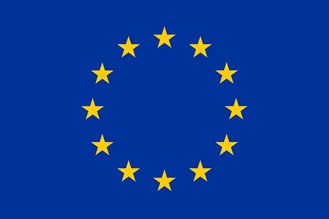 Union européenneCette publication a été produite avec le soutien financier de l’Union européenne. Son contenu relève de la seule responsabilité de Conservation Justice et ne reflète pas nécessairement les opinions de l’Union européenne.Points principauxLe 28 octobre 2021, à Mitzic (Province du Woleu-Ntem), arrestation de Jean Batiste ESSONO MBA,connu sous le pseudonyme d’ « Apôtre » de nationalité Gabonaise, avec deux (02) pointes d’ivoire brut d’une masse totale de 2,90 kgs.InvestigationsIndicateur:10 missions d’investigations ont été réalisées à travers 4 provinces du pays, à savoir:le Moyen-Ogooué, le Woleu-Ntem, le  Haut-Ogooué et la Ngounié, par 4investigateurs avec 27 trafiquants et braconniers majeurs identifiés.OpérationsIndicateur:Pour ce mois d’octobre 2021, le projet AALF a enregistré uneopération qui a conduit à l’arrestation d’un (01) présumé trafiquant d’ivoire avec une saisie totale de deux pointes d’ivoire brut d’une masse totale de 2,90 kgs.Cette opération s’est déroulée le 28 Octobre 2021 à Mitzic dans la province du Woleu-Ntem.  En effet, c'est dans un hôtel de cette petite ville, situé entre les  villesd’Oyem et Ndjolé que les agents de la Direction Générale des Recherches et de la Délégation Provinciale des Eaux et Forêts du Woleu-Ntem, assistés par les membres de l'ONG Conservation Justice, ont saisi le trafiquantJean Baptiste ESSONO MBA, connu sous le pseudonyme d’« Apôtre », un Gabonais âgé de 24 ans, interpellé en  possession de deux (2) pointes.Agent dans une société de gardiennage dans la ville de Mitzic, le présumé trafiquant était depuis un moment suspecté de trafic d’ivoire. C’est une alerte donnée par une source sur une possible transaction d’ivoire à Mitzic que ces soupçons vont être confirmés. Informés, les agents se sont constitués en une équipe mixte pour procéder à l’interpellation.Arrivés à Mitzic aux environs de 09 heures du matin, les agents ont remarqué la présence suspecte d’un individu portant un sac vert sur le lieu indiqué.  Le suspect a aussitôt été interpellé. Les agents de la Direction Générale des Recherches ont saisi son sac à dos et découvert deux (2) pointes d’ivoire brut. Durant son interrogatoire, Jean Baptiste ESSONO MBA a affirmé avoir ramassé les deux pointes d'ivoires au bord d'une rivière dans son village (Ayon) sur la route de Sam-Medouneu. Il est actuellement en garde-à-vue dans les locaux de la DGR d’Oyem en attendant d’être présenté devant le parquet du tribunal spécial de Libreville pour répondre des faits de détention et de tentative de commercialisation d'ivoire.  Département juridiquePour ce mois d’octobre 2021, aucune audience de plaidoirie ou de délibéré n’a été suivi par les juristes du projet  pour des raisons des vacances judiciaires.4.1. Suivi des affaires Indicateur:Pour ce mois d’octobre 2021, au-delà du suivi d’une (01) affaire de trafic d’ivoire des nommés Yvon MABICKA MOUGONGOU, Paulin MANGUI, Jan René MAVITSI, et Fernand YOMBET, enregistrée le mois dernier eten attendantlerenvoi  devant le tribunal spécial pour  jugement. 4.2. Visites de prisonIndicateur:Pour cause de crise sanitaire liée à la pandémie de coronavirus, il n’y a toujours pas  de visites de prison. Seules les visites des gardés en vue ont été effectuées.CommunicationIndicateur:Pour ce mois d’octobre, le projet a produit au total 24 pièces médiatiques, dont 12 ont été publiées sur internet, 3 à la radio, 3 à la télévision et 6 dans la presse écrite.Les articles sont disponibles sur plusieurs médias et notamment sur le site Internet, la page Facebook et la chaine YouTube du projet.Website: http://www.conservation-justice.org/CJ/Facebook:https://www.facebook.com/Conservation-Justice-163892326976793/YouTube: https://www.youtube.com/user/ConservationJusticeRelations extérieuresIndicateur:Le projet AALF a tenu plusieurs rencontres avec les autorités administratives et judiciaires du pays aussi bien dans le cadre de l’opération et de la procédure relative au trafiquant d’ivoire interpelés le 28octobre 2021 à Mitzic.Les juristes ont rencontré  les procureurs et quelques juges de la  chambre spéciale en charge de certaines infractions fauniques et forestières, le chef d’antenne de la direction général des recherches du Woleu-Ntem, le directeur général de la faune et des aires protégées, le Directeur provincial des Eaux et Forêts ainsi que le directeur de lutte anti-braconnage, et bien d’autres dudit ministère pour diverses raisons, collaboration sur affaires en cours et arrestations des trafiquants. Un juriste a également participé à la réunion de validation des grilles d’analyse des documents techniques de gestion forestière organisée par le Ministère des Eaux et forêts ;Le Coordonnateur des activités a rencontré et discuté avec le Procureur Général du tribunal de première instance de Libreville et le Directeur de l’école Nationale de Police.Au total, au moins 23 rencontres ont eu lieu en ce mois d’octobre 2021.ConclusionEn définitive, au mois d’octobre 2021 le projet AALF a, après plusieurs missions d’enquêtes ayant permis de suivre plusieurs trafiquants d’ivoire, réalisé une opération ayant conduit à l’arrestation d’un(01) trafiquant d’ivoire en date du 28octobre 2021 à Mitzic, avec en possession 02 pointes d’ivoire, outre plusieurs rencontres de renforcement de la collaboration et suivi des cas.  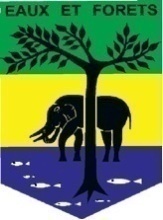 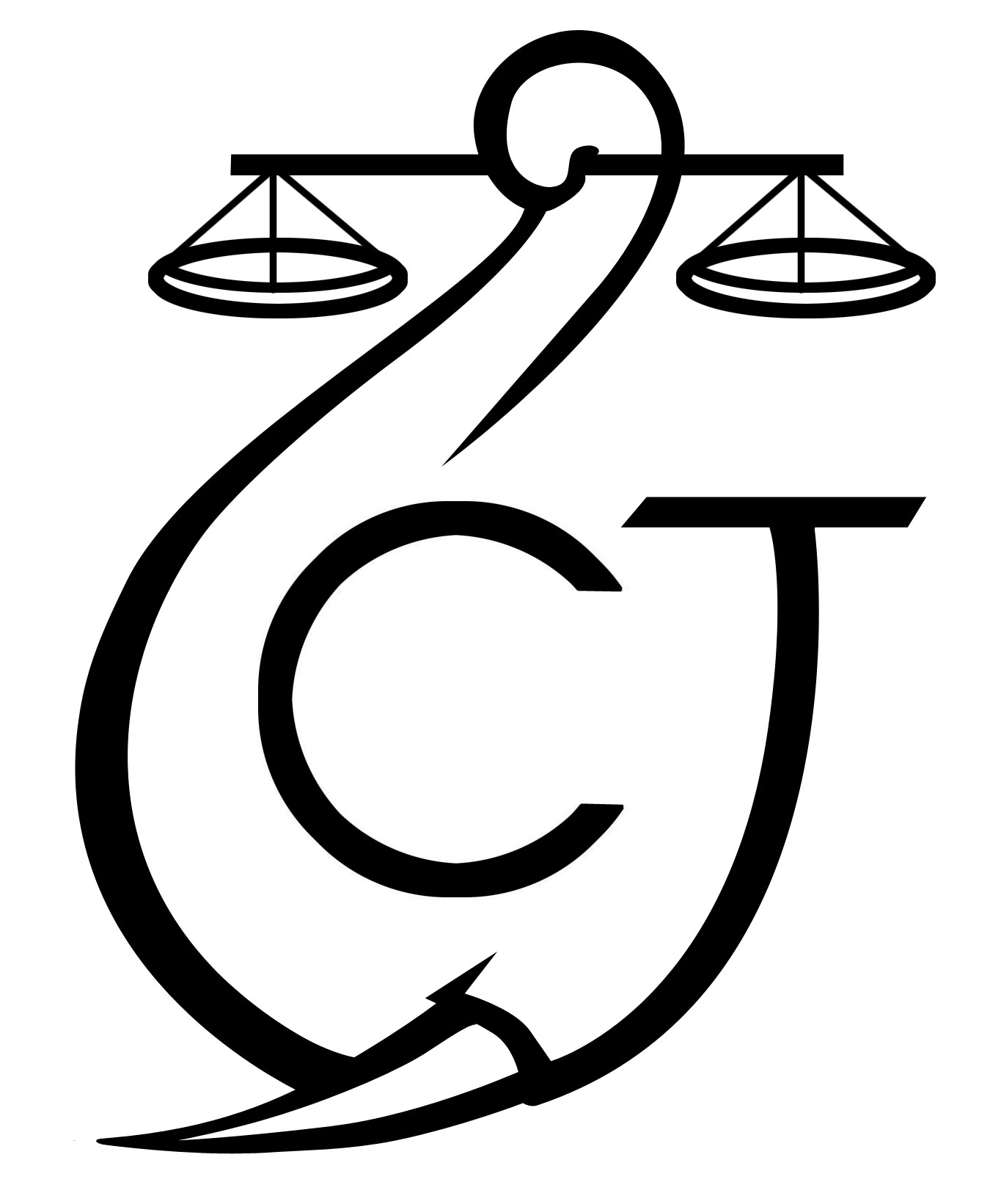 PROJET D’APPUI A L’APPLICATION DE LA LOI SUR LA FAUNE AU GABON (AALF)PROJET D’APPUI A L’APPLICATION DE LA LOI SUR LA FAUNE AU GABON (AALF)PROJET D’APPUI A L’APPLICATION DE LA LOI SUR LA FAUNE AU GABON (AALF)REPUBLIQUE GABONAISEMinistère Des Eaux Et ForêtsREPUBLIQUE GABONAISEMinistère Des Eaux Et ForêtsCONSERVATION JUSTICE GABONTéléphone : (+241) 074 23 38 65E-mail : luc@conservation-justice.orgWeb : www.conservation-justice.orgCONSERVATION JUSTICE GABONTéléphone : (+241) 074 23 38 65E-mail : luc@conservation-justice.orgWeb : www.conservation-justice.orgNombre d’investigations menées10Investigations ayant mené à une opération01Nombre de trafiquants identifiés27Nombre d’opérations menées01Nombre de trafiquants arrêtés01Nombre d’affaires suivies01Nombre de condamnations00Affaires enregistrées01Nombre de prévenus01Nombre de visites effectuées00Nombre de détenus rencontrés00Nombre de pièces publiées24Télévision03Internet12Presse écrite06Radio03Nombre de rencontres23Suivi de l’accord de collaboration	10Collaboration sur affaires13